GAD-7, PHQ-9 & SWEMWBS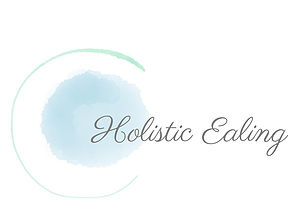 Date:Client’s name:Scoring notes per NHS 2022PHQ-9 Depression SeverityScores represent: 0-5 mild; 6-10  moderate; 11-15  moderately severe; 16-20 severe depressionGAD-7 Anxiety Severity.  Scores represent: 0-5 mild; 6-10 moderate; 11-15 moderately severe anxiety; 15-21 severe anxiety.OVER THE LAST 2 WEEKS how often have you been bothered by any of the following problems?OVER THE LAST 2 WEEKS how often have you been bothered by any of the following problems?Not at allSeveral DaysSeveral DaysMore than half the daysMore than half the daysNearly Every Day Score  Score 0 1 1 2 2 3 1.1 Feeling nervous, anxious or on edge 1.2 Not being able to stop or control worrying 1.3 Worrying too much about different things 1.4 Trouble relaxing 1.5 Being so restless that it is hard to sit still 1.6 Becoming easily annoyed or irritable 1.7 Feeling afraid as if something awful might happen Total Score GAD-7 Total Score GAD-7 2.1 Little interest or pleasure in doing things 2.2 Feeling down, depressed, or hopeless 2.3 Trouble falling or staying asleep, or sleeping too much 2.4 Feeling tired or having little energy 2.5 Poor appetite or overeating 2.6 Feeling bad about yourself or that you are a failure or have let yourself or your family down 2.7 Trouble concentrating on things, such as reading the newspaper or watching the television 2.8 Moving or speaking so slowly that other people could have noticed – or the opposite, being so fidgety or restless that you have been moving around a lot more than usual 2.9 Thoughts that you would be better off dead or hurting yourself in some way Total Score PHQ- 9Total Score PHQ- 9Total Score PHQ- 9Total Score PHQ- 9Total Score PHQ- 9Total Score PHQ- 9Total Score PHQ- 9Total Score PHQ- 9Over the last 2 weeks:Over the last 2 weeks:None of timeRarelySome of timeOftenAll of the timeScoreScore123451. I’ve been feeling optimistic about the future 2. I’ve been feeling useful 3. I’ve been feeling relaxed 4. I’ve been dealing with problems well 5. I’ve been thinking clearly 6. I’ve been feeling close to other people 7. I’ve been able to make up my own mind about things Total Score SWEMWBS Total Score SWEMWBS 